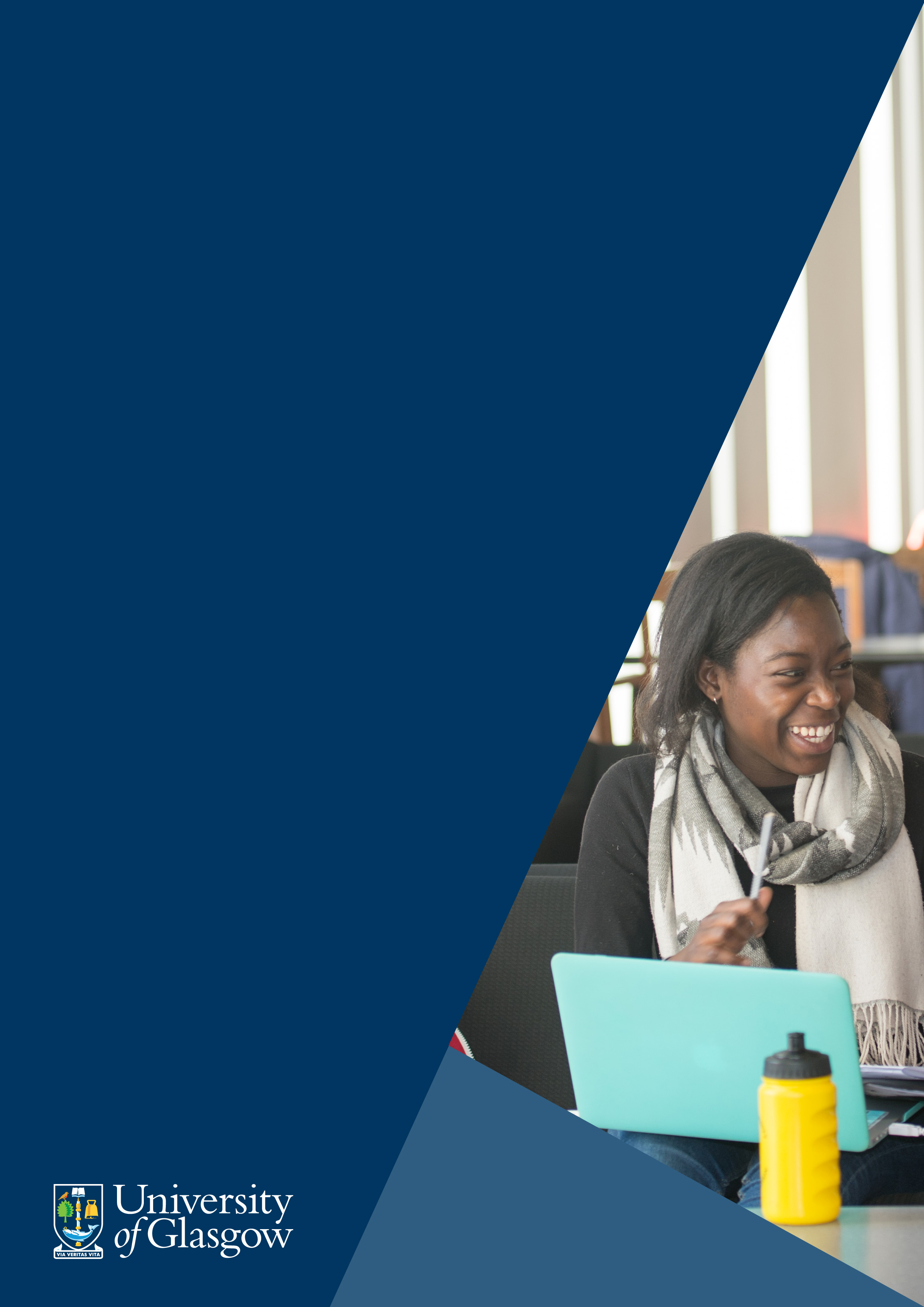 IntroductionThere are a number of resources available that you can use to find reviews of recent books. This guide explains what they are and how to access them.Online sourcesThe Times Literary Supplement (individual username and password required to access full text - contact Library Services for details (library@glasgow.ac.uk)London Review of Books (individual username and password required to access full text - contact Library Services for details (library@glasgow.ac.uk)The Women’s Review of BooksJSTOR: Choose Advanced Search option. Enter keywords, book title or author name and make sure you leave the search field set to all fields. Before performing your search tick the box alongside Reviews listed under Item Type.LION: Choose Advanced Search. Under Content type select Criticism. Under Document type select Review. Nexis: Full text newspaper database – use to find book reviews in newspapers. Include ‘review’ as one of your search terms along with the name of the author and/or title of the book.Many other databases include book reviews – check to see if you can restrict your search to book reviews. Print sourcesThe Library also subscribes to a number of print book review journals – these are published regularly, e.g.: New York Review of BooksScottish Review of BooksGet more helpFor more held with finding current book reviews contact your College Librarian. 